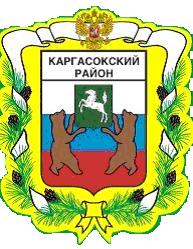 МУНИЦИПАЛЬНОЕ ОБРАЗОВАНИЕ «Каргасокский район»ТОМСКАЯ ОБЛАСТЬАДМИНИСТРАЦИЯ КАРГАСОКСКОГО РАЙОНААдминистрация Каргасокского района постановляет:Д.Н. Смирнов8(38253) 2-18-09ПОСТАНОВЛЕНИЕПОСТАНОВЛЕНИЕПОСТАНОВЛЕНИЕПОСТАНОВЛЕНИЕ09.12.2020               № 258с. Каргасокс. Каргасокс. КаргасокО проведении аукциона на право заключения договора аренды земельного участка, расположенного на территории Усть-Тымского сельского поселенияО проведении аукциона на право заключения договора аренды земельного участка, расположенного на территории Усть-Тымского сельского поселенияВ  соответствии  со  статьями  39.11, 39.12 Земельного кодекса Российской  Федерации,  Уставом  муниципального  образования «Каргасокский район»,Администрации Каргасокского района в лице Отдела по управлению муниципальным имуществом и земельными ресурсами Администрации Каргасокского района, подготовить и провести аукцион на право заключения договора аренды земельного участка:- Российская Федерация, Томская область, Каргасокский муниципальный район, Усть-Тымское сельское поселение, с. Усть-Тым, площадью 127922 кв. м., с кадастровым номером 70:06:0100022:611, на землях населенных пунктов (вид разрешенного использования: Заготовка древесины (Лесной склад), код 10.1).2. Ведущему специалисту по работе с земельными ресурсами Отдела по управлению муниципальным имуществом и земельными ресурсами Администрации Каргасокского района (Смирнову Д.Н.) разместить извещение о проведении аукциона на официальном сайте Российской Федерации в информационно-телекоммуникационной сети «Интернет» для размещения информации о проведении торгов (http://www.torgi.gov.ru).3. По итогам аукциона заключить договор аренды земельного участка в установленном законом порядке.4. Начальные цена предмета аукциона на право заключения договора аренды земельного участка определить в соответствии с отчетами об установлении рыночной стоимости объекта оценки от 07.12.2020 года            № 306/20, предоставленными ООО «Оценка Плюс».